Publicado en Madrid el 04/08/2022 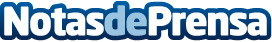 Nozomi Networks Labs reports: Wipers e IoT Botnets dominan el panorama de las amenazas OT/IoTEn el primer semestre de 2022, el conflicto entre Rusia y Ucrania ha aumentado el número de dispositivos conectados y las redes de bots IoT de los ciberdelincuentes han tenido un mayor impacto en el panorama de las amenazas a los Sistemas de Control Industrial (ICS)Datos de contacto:Axicom91  661 17 37   Nota de prensa publicada en: https://www.notasdeprensa.es/nozomi-networks-labs-reports-wipers-e-iot Categorias: Telecomunicaciones Logística E-Commerce Ciberseguridad Otras Industrias http://www.notasdeprensa.es